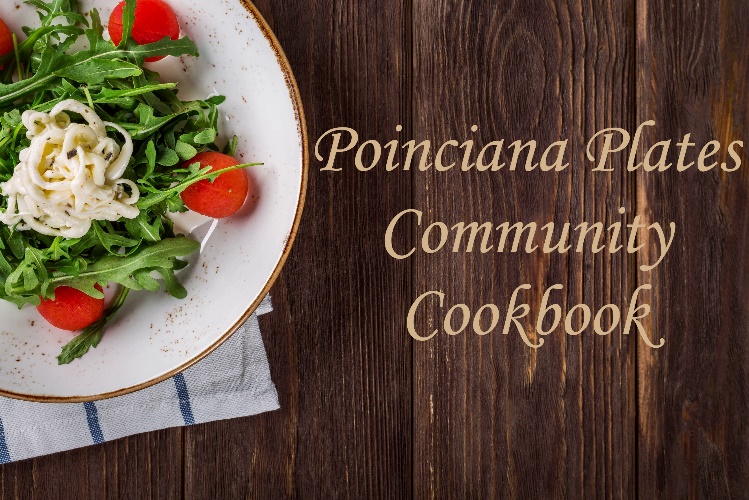 NAME OF DISH      Your NameINGREDIENTSDIRECTIONS     Serves-